Kipspiesjes met komkommersalade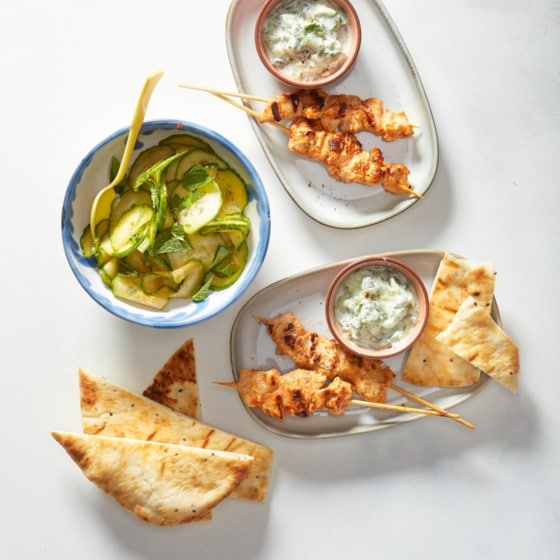 Ingrediënten:KipfiletblokjesKomkommersaladeNaanbroodSateprikkers (weken in water)Bereidingswijze:Meng kipkruiden door de kipblokjes. Verwarm de oven voor tot 200 °C. Rijg de kip aan de prikkers en gril in 10 min. in een grillpan (of op een barbecue). Bak intussen het brood af volgens de aanwijzingen op de verpakking.Serveer de kipspiesjes met de komkommersalade en naan.